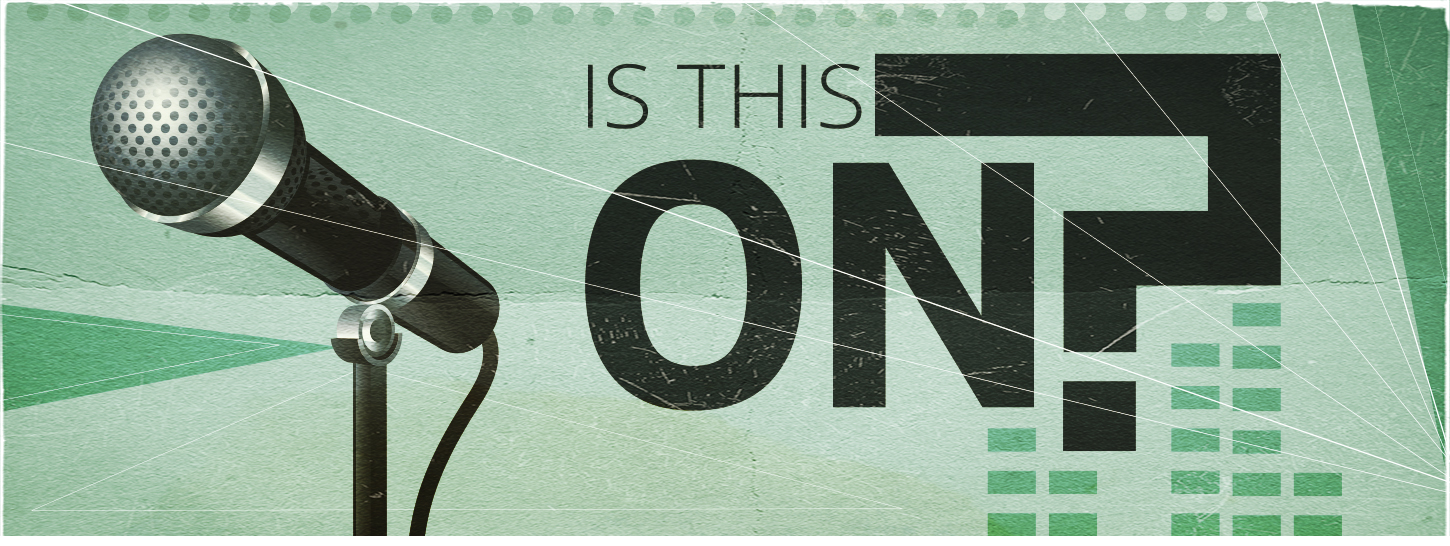 Discussion Guide for “Who is this God Speaking” -- Is This On? Week 5We imagine that to find God, we have to leave our everyday lives – carve out special time or make it to church on Sundays. God, it seems, can only be found outside our lives. But in Jesus, God reveals himself to be the God of the everyday. The God of the hustle and bustle, the God of the trivial and the important. To hear this God, we don’t need to stop our lives. We only need to start.Scriptures for Further ReadingIsaiah 40:21-31Psalm 147:1-11, 20cMark 1:29-39Acts 17:24-281 Corinthians 9:16-23Questions for DiscussionWe’re often told to STOP so we can hear God. Is there a time in your life you look back to as more peaceful? Why is it hard for you to stop these days?Why do we feel we have to stop to hear from God? Why is stopping good?Reread Mark 1:29-39. What strikes you about Jesus’ activities? What activities comprise your busy life? How can those activities form you? Where do you have the opportunity to practice love, joy, peace, patience, kindness, generosity, gentleness, faithfulness or self-control?What does it look like for you to start listening this week?